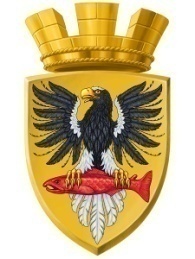 Р О С С И Й С К А Я  Ф Е Д Е Р А Ц И ЯКАМЧАТСКИЙ КРАЙП О С Т А Н О В Л Е Н И ЕАДМИНИСТРАЦИИ ЕЛИЗОВСКОГО ГОРОДСКОГО ПОСЕЛЕНИЯОт 09.10.2018 года                                                                                                               № 1607-п         г.ЕлизовоО размещении в федеральной информационной адресной системе сведений об адресах присвоенных объектам адресации – помещениям в многоквартирном жилом доме № 4 по пер. Тимирязевский в г. ЕлизовоРуководствуясь ч.3 ст.5 и ч.3 ст.9 Федерального закона от 28.12.2013 №443-ФЗ «О федеральной информационной адресной системе и о внесении изменений в Федеральный закон «Об общих принципах организации местного самоуправления в Российской Федерации», ст. 14 Федерального закона от 06.10.2003 № 131-ФЗ «Об общих принципах организации местного самоуправления в РФ», Уставом Елизовского городского поселения, Приказом Минфина России от 05.11.2015 № 171н «Об утверждении Перечня элементов планировочной структуры, элементов улично-дорожной сети, элементов объектов адресации, типов зданий (сооружений), помещений, используемых в качестве реквизитов адреса, и Правил сокращенного наименования адресообразующих элементов», в целях актуализации информации в федеральной информационной адресной системе,ПОСТАНОВЛЯЮ:1. Разместить в федеральной информационной адресной системе сведения об адресах, присвоенных объектам адресации - помещениям в многоквартирном жилом доме № 4 по пер. Тимирязевский в г. Елизово, ранее не размещенные в государственном адресном реестре, согласно приложению к настоящему постановлению.2. Направить данное постановление в федеральную информационную адресную систему для внесения сведений установленных данным постановлением.Управлению делами администрации Елизовского городского поселения опубликовать (обнародовать) настоящее постановление в средствах массовой информации и разместить в информационно-телекоммуникационной сети «Интернет» на официальном сайте администрации Елизовского городского поселения.Контроль за исполнением настоящего постановления возложить на руководителя Управления архитектуры и градостроительства администрации Елизовского городского поселения.Глава администрации Елизовского городского поселения                                                    Д.Б. ЩипицынПриложение к постановлению администрации Елизовского городского поселенияот 09.10.2018 № 1607 -пПомещение,с кадастровым номером 41:05:0101001:6312,с кадастровым номером 41:05:0101001:6312,с кадастровым номером 41:05:0101001:6312,с кадастровым номером 41:05:0101001:6312,Россия,Камчатский край,Камчатский край,Елизовский муниципальный район,Елизовский муниципальный район,Елизовский муниципальный район,Елизовский муниципальный район,Елизовское городское поселение,Елизовское городское поселение,Елизовское городское поселение,Елизово г.,Тимирязевский пер.,Тимирязевский пер.,д. 4,кв.1.кв.1.кв.1.кв.1.кв.1.Помещение,с кадастровым номером 41:05:0101001:6313,с кадастровым номером 41:05:0101001:6313,с кадастровым номером 41:05:0101001:6313,с кадастровым номером 41:05:0101001:6313,Россия,Камчатский край,Камчатский край,Елизовский муниципальный район,Елизовский муниципальный район,Елизовский муниципальный район,Елизовский муниципальный район,Елизовское городское поселение,Елизовское городское поселение,Елизовское городское поселение,Елизово г.,Тимирязевский пер.,Тимирязевский пер.,д. 4,кв.2.кв.2.кв.2.кв.2.кв.2.Помещение,с кадастровым номером 41:05:0101001:6314,с кадастровым номером 41:05:0101001:6314,с кадастровым номером 41:05:0101001:6314,с кадастровым номером 41:05:0101001:6314,Россия,Камчатский край,Камчатский край,Елизовский муниципальный район,Елизовский муниципальный район,Елизовский муниципальный район,Елизовский муниципальный район,Елизовское городское поселение,Елизовское городское поселение,Елизовское городское поселение,Елизово г.,Тимирязевский пер.,Тимирязевский пер.,д. 4,кв.3.кв.3.кв.3.кв.3.кв.3.Помещение,с кадастровым номером 41:05:0101001:6315,с кадастровым номером 41:05:0101001:6315,с кадастровым номером 41:05:0101001:6315,с кадастровым номером 41:05:0101001:6315,Россия,Камчатский край,Камчатский край,Елизовский муниципальный район,Елизовский муниципальный район,Елизовский муниципальный район,Елизовский муниципальный район,Елизовское городское поселение,Елизовское городское поселение,Елизовское городское поселение,Елизово г.,Тимирязевский пер.,Тимирязевский пер.,д. 4,кв.4.кв.4.кв.4.кв.4.кв.4.Помещение,с кадастровым номером 41:05:0101001:6328,с кадастровым номером 41:05:0101001:6328,с кадастровым номером 41:05:0101001:6328,с кадастровым номером 41:05:0101001:6328,Россия,Камчатский край,Камчатский край,Елизовский муниципальный район,Елизовский муниципальный район,Елизовский муниципальный район,Елизовский муниципальный район,Елизовское городское поселение,Елизовское городское поселение,Елизовское городское поселение,Елизово г.,Тимирязевский пер.,Тимирязевский пер.,д. 4,кв.5.кв.5.кв.5.кв.5.кв.5.Помещение,с кадастровым номером 41:05:0101001:6329,с кадастровым номером 41:05:0101001:6329,с кадастровым номером 41:05:0101001:6329,с кадастровым номером 41:05:0101001:6329,Россия,Камчатский край,Камчатский край,Елизовский муниципальный район,Елизовский муниципальный район,Елизовский муниципальный район,Елизовский муниципальный район,Елизовское городское поселение,Елизовское городское поселение,Елизовское городское поселение,Елизово г.,Тимирязевский пер.,Тимирязевский пер.,д. 4,кв.6.кв.6.кв.6.кв.6.кв.6.Помещение,с кадастровым номером 41:05:0101001:6330,с кадастровым номером 41:05:0101001:6330,с кадастровым номером 41:05:0101001:6330,с кадастровым номером 41:05:0101001:6330,Россия,Камчатский край,Камчатский край,Елизовский муниципальный район,Елизовский муниципальный район,Елизовский муниципальный район,Елизовский муниципальный район,Елизовское городское поселение,Елизовское городское поселение,Елизовское городское поселение,Елизово г.,Тимирязевский пер.,Тимирязевский пер.,д. 4,кв.7.кв.7.кв.7.кв.7.кв.7.Помещение,с кадастровым номером 41:05:0101001:6331,с кадастровым номером 41:05:0101001:6331,с кадастровым номером 41:05:0101001:6331,с кадастровым номером 41:05:0101001:6331,Россия,Камчатский край,Камчатский край,Елизовский муниципальный район,Елизовский муниципальный район,Елизовский муниципальный район,Елизовский муниципальный район,Елизовское городское поселение,Елизовское городское поселение,Елизовское городское поселение,Елизово г.,Тимирязевский пер.,Тимирязевский пер.,д. 4,кв.8.кв.8.кв.8.кв.8.кв.8.Помещение,с кадастровым номером 41:05:0101001:6344,с кадастровым номером 41:05:0101001:6344,с кадастровым номером 41:05:0101001:6344,с кадастровым номером 41:05:0101001:6344,Россия,Камчатский край,Камчатский край,Елизовский муниципальный район,Елизовский муниципальный район,Елизовский муниципальный район,Елизовский муниципальный район,Елизовское городское поселение,Елизовское городское поселение,Елизовское городское поселение,Елизово г.,Тимирязевский пер.,Тимирязевский пер.,д. 4,кв.9.кв.9.кв.9.кв.9.кв.9.Помещение,с кадастровым номером 41:05:0101001:6345,с кадастровым номером 41:05:0101001:6345,с кадастровым номером 41:05:0101001:6345,с кадастровым номером 41:05:0101001:6345,Россия,Камчатский край,Камчатский край,Елизовский муниципальный район,Елизовский муниципальный район,Елизовский муниципальный район,Елизовский муниципальный район,Елизовское городское поселение,Елизовское городское поселение,Елизовское городское поселение,Елизово г.,Тимирязевский пер.,Тимирязевский пер.,д. 4,кв.10.кв.10.кв.10.кв.10.кв.10.Помещение,с кадастровым номером 41:05:0101001:6346,с кадастровым номером 41:05:0101001:6346,с кадастровым номером 41:05:0101001:6346,с кадастровым номером 41:05:0101001:6346,Россия,Камчатский край,Камчатский край,Елизовский муниципальный район,Елизовский муниципальный район,Елизовский муниципальный район,Елизовский муниципальный район,Елизовское городское поселение,Елизовское городское поселение,Елизовское городское поселение,Елизово г.,Тимирязевский пер.,Тимирязевский пер.,д. 4,кв.11.кв.11.кв.11.кв.11.кв.11.Помещение,с кадастровым номером 41:05:0101001:6347,с кадастровым номером 41:05:0101001:6347,с кадастровым номером 41:05:0101001:6347,с кадастровым номером 41:05:0101001:6347,Россия,Камчатский край,Камчатский край,Елизовский муниципальный район,Елизовский муниципальный район,Елизовский муниципальный район,Елизовский муниципальный район,Елизовское городское поселение,Елизовское городское поселение,Елизовское городское поселение,Елизово г.,Тимирязевский пер.,Тимирязевский пер.,д. 4,кв.12.кв.12.кв.12.кв.12.кв.12.Помещение,с кадастровым номером 41:05:0101001:6360,с кадастровым номером 41:05:0101001:6360,с кадастровым номером 41:05:0101001:6360,с кадастровым номером 41:05:0101001:6360,Россия,Камчатский край,Камчатский край,Елизовский муниципальный район,Елизовский муниципальный район,Елизовский муниципальный район,Елизовский муниципальный район,Елизовское городское поселение,Елизовское городское поселение,Елизовское городское поселение,Елизово г.,Тимирязевский пер.,Тимирязевский пер.,д. 4,кв.13.кв.13.кв.13.кв.13.кв.13.Помещение,с кадастровым номером 41:05:0101001:6361,с кадастровым номером 41:05:0101001:6361,с кадастровым номером 41:05:0101001:6361,с кадастровым номером 41:05:0101001:6361,Россия,Камчатский край,Камчатский край,Елизовский муниципальный район,Елизовский муниципальный район,Елизовский муниципальный район,Елизовский муниципальный район,Елизовское городское поселение,Елизовское городское поселение,Елизовское городское поселение,Елизово г.,Тимирязевский пер.,Тимирязевский пер.,д. 4,кв.14.кв.14.кв.14.кв.14.кв.14.Помещение,с кадастровым номером 41:05:0101001:6362,с кадастровым номером 41:05:0101001:6362,с кадастровым номером 41:05:0101001:6362,с кадастровым номером 41:05:0101001:6362,Россия,Камчатский край,Камчатский край,Елизовский муниципальный район,Елизовский муниципальный район,Елизовский муниципальный район,Елизовский муниципальный район,Елизовское городское поселение,Елизовское городское поселение,Елизовское городское поселение,Елизово г.,Тимирязевский пер.,Тимирязевский пер.,д. 4,кв.15.кв.15.кв.15.кв.15.кв.15.Помещение,с кадастровым номером 41:05:0101001:6363,с кадастровым номером 41:05:0101001:6363,с кадастровым номером 41:05:0101001:6363,с кадастровым номером 41:05:0101001:6363,Россия,Камчатский край,Камчатский край,Елизовский муниципальный район,Елизовский муниципальный район,Елизовский муниципальный район,Елизовский муниципальный район,Елизовское городское поселение,Елизовское городское поселение,Елизовское городское поселение,Елизово г.,Тимирязевский пер.,Тимирязевский пер.,д. 4,кв.16.кв.16.кв.16.кв.16.кв.16.Помещение,с кадастровым номером 41:05:0101001:6316,с кадастровым номером 41:05:0101001:6316,с кадастровым номером 41:05:0101001:6316,с кадастровым номером 41:05:0101001:6316,Россия,Камчатский край,Камчатский край,Елизовский муниципальный район,Елизовский муниципальный район,Елизовский муниципальный район,Елизовский муниципальный район,Елизовское городское поселение,Елизовское городское поселение,Елизовское городское поселение,Елизово г.,Тимирязевский пер.,Тимирязевский пер.,д. 4,кв.17.кв.17.кв.17.кв.17.кв.17.Помещение,с кадастровым номером 41:05:0101001:6317,с кадастровым номером 41:05:0101001:6317,с кадастровым номером 41:05:0101001:6317,с кадастровым номером 41:05:0101001:6317,Россия,Камчатский край,Камчатский край,Елизовский муниципальный район,Елизовский муниципальный район,Елизовский муниципальный район,Елизовский муниципальный район,Елизовское городское поселение,Елизовское городское поселение,Елизовское городское поселение,Елизово г.,Тимирязевский пер.,Тимирязевский пер.,д. 4,кв.18.кв.18.кв.18.кв.18.кв.18.Помещение,с кадастровым номером 41:05:0101001:6318,с кадастровым номером 41:05:0101001:6318,с кадастровым номером 41:05:0101001:6318,с кадастровым номером 41:05:0101001:6318,Россия,Камчатский край,Камчатский край,Елизовский муниципальный район,Елизовский муниципальный район,Елизовский муниципальный район,Елизовский муниципальный район,Елизовское городское поселение,Елизовское городское поселение,Елизовское городское поселение,Елизово г.,Тимирязевский пер.,Тимирязевский пер.,д. 4,кв.19.кв.19.кв.19.кв.19.кв.19.Помещение,с кадастровым номером 41:05:0101001:6319,с кадастровым номером 41:05:0101001:6319,с кадастровым номером 41:05:0101001:6319,с кадастровым номером 41:05:0101001:6319,Россия,Камчатский край,Камчатский край,Елизовский муниципальный район,Елизовский муниципальный район,Елизовский муниципальный район,Елизовский муниципальный район,Елизовское городское поселение,Елизовское городское поселение,Елизовское городское поселение,Елизово г.,Тимирязевский пер.,Тимирязевский пер.,д. 4,кв.20.кв.20.кв.20.кв.20.кв.20.Помещение,с кадастровым номером 41:05:0101001:6332,с кадастровым номером 41:05:0101001:6332,с кадастровым номером 41:05:0101001:6332,с кадастровым номером 41:05:0101001:6332,Россия,Камчатский край,Камчатский край,Елизовский муниципальный район,Елизовский муниципальный район,Елизовский муниципальный район,Елизовский муниципальный район,Елизовское городское поселение,Елизовское городское поселение,Елизовское городское поселение,Елизово г.,Тимирязевский пер.,Тимирязевский пер.,д. 4,кв.21.кв.21.кв.21.кв.21.кв.21.Помещение,с кадастровым номером 41:05:0101001:6333,с кадастровым номером 41:05:0101001:6333,с кадастровым номером 41:05:0101001:6333,с кадастровым номером 41:05:0101001:6333,Россия,Камчатский край,Камчатский край,Елизовский муниципальный район,Елизовский муниципальный район,Елизовский муниципальный район,Елизовский муниципальный район,Елизовское городское поселение,Елизовское городское поселение,Елизовское городское поселение,Елизово г.,Тимирязевский пер.,Тимирязевский пер.,д. 4,кв.22.кв.22.кв.22.кв.22.кв.22.Помещение,с кадастровым номером 41:05:0101001:6334,с кадастровым номером 41:05:0101001:6334,с кадастровым номером 41:05:0101001:6334,с кадастровым номером 41:05:0101001:6334,Россия,Камчатский край,Камчатский край,Елизовский муниципальный район,Елизовский муниципальный район,Елизовский муниципальный район,Елизовский муниципальный район,Елизовское городское поселение,Елизовское городское поселение,Елизовское городское поселение,Елизово г.,Тимирязевский пер.,Тимирязевский пер.,д. 4,кв.23.кв.23.кв.23.кв.23.кв.23.Помещение,с кадастровым номером 41:05:0101001:6335,с кадастровым номером 41:05:0101001:6335,с кадастровым номером 41:05:0101001:6335,с кадастровым номером 41:05:0101001:6335,Россия,Камчатский край,Камчатский край,Елизовский муниципальный район,Елизовский муниципальный район,Елизовский муниципальный район,Елизовский муниципальный район,Елизовское городское поселение,Елизовское городское поселение,Елизовское городское поселение,Елизово г.,Тимирязевский пер.,Тимирязевский пер.,д. 4,кв.24.кв.24.кв.24.кв.24.кв.24.Помещение,с кадастровым номером 41:05:0101001:6348,с кадастровым номером 41:05:0101001:6348,с кадастровым номером 41:05:0101001:6348,с кадастровым номером 41:05:0101001:6348,Россия,Камчатский край,Камчатский край,Елизовский муниципальный район,Елизовский муниципальный район,Елизовский муниципальный район,Елизовский муниципальный район,Елизовское городское поселение,Елизовское городское поселение,Елизовское городское поселение,Елизово г.,Тимирязевский пер.,Тимирязевский пер.,д. 4,кв.25.кв.25.кв.25.кв.25.кв.25.Помещение,с кадастровым номером 41:05:0101001:6349,с кадастровым номером 41:05:0101001:6349,с кадастровым номером 41:05:0101001:6349,с кадастровым номером 41:05:0101001:6349,Россия,Камчатский край,Камчатский край,Елизовский муниципальный район,Елизовский муниципальный район,Елизовский муниципальный район,Елизовский муниципальный район,Елизовское городское поселение,Елизовское городское поселение,Елизовское городское поселение,Елизово г.,Тимирязевский пер.,Тимирязевский пер.,д. 4,кв.26.кв.26.кв.26.кв.26.кв.26.Помещение,с кадастровым номером 41:05:0101001:6350,с кадастровым номером 41:05:0101001:6350,с кадастровым номером 41:05:0101001:6350,с кадастровым номером 41:05:0101001:6350,Россия,Камчатский край,Камчатский край,Елизовский муниципальный район,Елизовский муниципальный район,Елизовский муниципальный район,Елизовский муниципальный район,Елизовское городское поселение,Елизовское городское поселение,Елизовское городское поселение,Елизово г.,Тимирязевский пер.,Тимирязевский пер.,д. 4,кв.27.кв.27.кв.27.кв.27.кв.27.Помещение,с кадастровым номером 41:05:0101001:6351,с кадастровым номером 41:05:0101001:6351,с кадастровым номером 41:05:0101001:6351,с кадастровым номером 41:05:0101001:6351,Россия,Камчатский край,Камчатский край,Елизовский муниципальный район,Елизовский муниципальный район,Елизовский муниципальный район,Елизовский муниципальный район,Елизовское городское поселение,Елизовское городское поселение,Елизовское городское поселение,Елизово г.,Тимирязевский пер.,Тимирязевский пер.,д. 4,кв.28.кв.28.кв.28.кв.28.кв.28.Помещение,с кадастровым номером 41:05:0101001:6364,с кадастровым номером 41:05:0101001:6364,с кадастровым номером 41:05:0101001:6364,с кадастровым номером 41:05:0101001:6364,Россия,Камчатский край,Камчатский край,Елизовский муниципальный район,Елизовский муниципальный район,Елизовский муниципальный район,Елизовский муниципальный район,Елизовское городское поселение,Елизовское городское поселение,Елизовское городское поселение,Елизово г.,Тимирязевский пер.,Тимирязевский пер.,д. 4,кв.29.кв.29.кв.29.кв.29.кв.29.Помещение,с кадастровым номером 41:05:0101001:6365,с кадастровым номером 41:05:0101001:6365,с кадастровым номером 41:05:0101001:6365,с кадастровым номером 41:05:0101001:6365,Россия,Камчатский край,Камчатский край,Елизовский муниципальный район,Елизовский муниципальный район,Елизовский муниципальный район,Елизовский муниципальный район,Елизовское городское поселение,Елизовское городское поселение,Елизовское городское поселение,Елизово г.,Тимирязевский пер.,Тимирязевский пер.,д. 4,кв.30.кв.30.кв.30.кв.30.кв.30.Помещение,с кадастровым номером 41:05:0101001:6366,с кадастровым номером 41:05:0101001:6366,с кадастровым номером 41:05:0101001:6366,с кадастровым номером 41:05:0101001:6366,Россия,Камчатский край,Камчатский край,Елизовский муниципальный район,Елизовский муниципальный район,Елизовский муниципальный район,Елизовский муниципальный район,Елизовское городское поселение,Елизовское городское поселение,Елизовское городское поселение,Елизово г.,Тимирязевский пер.,Тимирязевский пер.,д. 4,кв.31.кв.31.кв.31.кв.31.кв.31.Помещение,с кадастровым номером 41:05:0101001:6367,с кадастровым номером 41:05:0101001:6367,с кадастровым номером 41:05:0101001:6367,с кадастровым номером 41:05:0101001:6367,Россия,Камчатский край,Камчатский край,Елизовский муниципальный район,Елизовский муниципальный район,Елизовский муниципальный район,Елизовский муниципальный район,Елизовское городское поселение,Елизовское городское поселение,Елизовское городское поселение,Елизово г.,Тимирязевский пер.,Тимирязевский пер.,д. 4,кв.32.кв.32.кв.32.кв.32.кв.32.Помещение,с кадастровым номером 41:05:0101001:6320,с кадастровым номером 41:05:0101001:6320,с кадастровым номером 41:05:0101001:6320,с кадастровым номером 41:05:0101001:6320,Россия,Камчатский край,Камчатский край,Елизовский муниципальный район,Елизовский муниципальный район,Елизовский муниципальный район,Елизовский муниципальный район,Елизовское городское поселение,Елизовское городское поселение,Елизовское городское поселение,Елизово г.,Тимирязевский пер.,Тимирязевский пер.,д. 4,кв.33.кв.33.кв.33.кв.33.кв.33.Помещение,с кадастровым номером 41:05:0101001:6321,с кадастровым номером 41:05:0101001:6321,с кадастровым номером 41:05:0101001:6321,с кадастровым номером 41:05:0101001:6321,Россия,Камчатский край,Камчатский край,Елизовский муниципальный район,Елизовский муниципальный район,Елизовский муниципальный район,Елизовский муниципальный район,Елизовское городское поселение,Елизовское городское поселение,Елизовское городское поселение,Елизово г.,Тимирязевский пер.,Тимирязевский пер.,д. 4,кв.34.кв.34.кв.34.кв.34.кв.34.Помещение,с кадастровым номером 41:05:0101001:6322,с кадастровым номером 41:05:0101001:6322,с кадастровым номером 41:05:0101001:6322,с кадастровым номером 41:05:0101001:6322,Россия,Камчатский край,Камчатский край,Елизовский муниципальный район,Елизовский муниципальный район,Елизовский муниципальный район,Елизовский муниципальный район,Елизовское городское поселение,Елизовское городское поселение,Елизовское городское поселение,Елизово г.,Тимирязевский пер.,Тимирязевский пер.,д. 4,кв.35.кв.35.кв.35.кв.35.кв.35.Помещение,с кадастровым номером 41:05:0101001:6323,с кадастровым номером 41:05:0101001:6323,с кадастровым номером 41:05:0101001:6323,с кадастровым номером 41:05:0101001:6323,Россия,Камчатский край,Камчатский край,Елизовский муниципальный район,Елизовский муниципальный район,Елизовский муниципальный район,Елизовский муниципальный район,Елизовское городское поселение,Елизовское городское поселение,Елизовское городское поселение,Елизово г.,Тимирязевский пер.,Тимирязевский пер.,д. 4,кв.36.кв.36.кв.36.кв.36.кв.36.Помещение,с кадастровым номером 41:05:0101001:6336,с кадастровым номером 41:05:0101001:6336,с кадастровым номером 41:05:0101001:6336,с кадастровым номером 41:05:0101001:6336,Россия,Камчатский край,Камчатский край,Елизовский муниципальный район,Елизовский муниципальный район,Елизовский муниципальный район,Елизовский муниципальный район,Елизовское городское поселение,Елизовское городское поселение,Елизовское городское поселение,Елизово г.,Тимирязевский пер.,Тимирязевский пер.,д. 4,кв.37.кв.37.кв.37.кв.37.кв.37.Помещение,с кадастровым номером 41:05:0101001:6337,с кадастровым номером 41:05:0101001:6337,с кадастровым номером 41:05:0101001:6337,с кадастровым номером 41:05:0101001:6337,Россия,Камчатский край,Камчатский край,Елизовский муниципальный район,Елизовский муниципальный район,Елизовский муниципальный район,Елизовский муниципальный район,Елизовское городское поселение,Елизовское городское поселение,Елизовское городское поселение,Елизово г.,Тимирязевский пер.,Тимирязевский пер.,д. 4,кв.38.кв.38.кв.38.кв.38.кв.38.Помещение,с кадастровым номером 41:05:0101001:6338,с кадастровым номером 41:05:0101001:6338,с кадастровым номером 41:05:0101001:6338,с кадастровым номером 41:05:0101001:6338,Россия,Камчатский край,Камчатский край,Елизовский муниципальный район,Елизовский муниципальный район,Елизовский муниципальный район,Елизовский муниципальный район,Елизовское городское поселение,Елизовское городское поселение,Елизовское городское поселение,Елизово г.,Тимирязевский пер.,Тимирязевский пер.,д. 4,кв.39.кв.39.кв.39.кв.39.кв.39.Помещение,с кадастровым номером 41:05:0101001:6339,с кадастровым номером 41:05:0101001:6339,с кадастровым номером 41:05:0101001:6339,с кадастровым номером 41:05:0101001:6339,Россия,Камчатский край,Камчатский край,Елизовский муниципальный район,Елизовский муниципальный район,Елизовский муниципальный район,Елизовский муниципальный район,Елизовское городское поселение,Елизовское городское поселение,Елизовское городское поселение,Елизово г.,Тимирязевский пер.,Тимирязевский пер.,д. 4,кв.40.кв.40.кв.40.кв.40.кв.40.Помещение,с кадастровым номером 41:05:0101001:6352,с кадастровым номером 41:05:0101001:6352,с кадастровым номером 41:05:0101001:6352,с кадастровым номером 41:05:0101001:6352,Россия,Камчатский край,Камчатский край,Елизовский муниципальный район,Елизовский муниципальный район,Елизовский муниципальный район,Елизовский муниципальный район,Елизовское городское поселение,Елизовское городское поселение,Елизовское городское поселение,Елизово г.,Тимирязевский пер.,Тимирязевский пер.,д. 4,кв.41.кв.41.кв.41.кв.41.кв.41.Помещение,с кадастровым номером 41:05:0101001:6353,с кадастровым номером 41:05:0101001:6353,с кадастровым номером 41:05:0101001:6353,с кадастровым номером 41:05:0101001:6353,Россия,Камчатский край,Камчатский край,Елизовский муниципальный район,Елизовский муниципальный район,Елизовский муниципальный район,Елизовский муниципальный район,Елизовское городское поселение,Елизовское городское поселение,Елизовское городское поселение,Елизово г.,Тимирязевский пер.,Тимирязевский пер.,д. 4,кв.42.кв.42.кв.42.кв.42.кв.42.Помещение,с кадастровым номером 41:05:0101001:6354,с кадастровым номером 41:05:0101001:6354,с кадастровым номером 41:05:0101001:6354,с кадастровым номером 41:05:0101001:6354,Россия,Камчатский край,Камчатский край,Елизовский муниципальный район,Елизовский муниципальный район,Елизовский муниципальный район,Елизовский муниципальный район,Елизовское городское поселение,Елизовское городское поселение,Елизовское городское поселение,Елизово г.,Тимирязевский пер.,Тимирязевский пер.,д. 4,кв.43.кв.43.кв.43.кв.43.кв.43.Помещение,с кадастровым номером 41:05:0101001:6355,с кадастровым номером 41:05:0101001:6355,с кадастровым номером 41:05:0101001:6355,с кадастровым номером 41:05:0101001:6355,Россия,Камчатский край,Камчатский край,Елизовский муниципальный район,Елизовский муниципальный район,Елизовский муниципальный район,Елизовский муниципальный район,Елизовское городское поселение,Елизовское городское поселение,Елизовское городское поселение,Елизово г.,Тимирязевский пер.,Тимирязевский пер.,д. 4,кв.44.кв.44.кв.44.кв.44.кв.44.Помещение,с кадастровым номером 41:05:0101001:6368,с кадастровым номером 41:05:0101001:6368,с кадастровым номером 41:05:0101001:6368,с кадастровым номером 41:05:0101001:6368,Россия,Камчатский край,Камчатский край,Елизовский муниципальный район,Елизовский муниципальный район,Елизовский муниципальный район,Елизовский муниципальный район,Елизовское городское поселение,Елизовское городское поселение,Елизовское городское поселение,Елизово г.,Тимирязевский пер.,Тимирязевский пер.,д. 4,кв.45.кв.45.кв.45.кв.45.кв.45.Помещение,с кадастровым номером 41:05:0101001:6369,с кадастровым номером 41:05:0101001:6369,с кадастровым номером 41:05:0101001:6369,с кадастровым номером 41:05:0101001:6369,Россия,Камчатский край,Камчатский край,Елизовский муниципальный район,Елизовский муниципальный район,Елизовский муниципальный район,Елизовский муниципальный район,Елизовское городское поселение,Елизовское городское поселение,Елизовское городское поселение,Елизово г.,Тимирязевский пер.,Тимирязевский пер.,д. 4,кв.46.кв.46.кв.46.кв.46.кв.46.Помещение,с кадастровым номером 41:05:0101001:6370,с кадастровым номером 41:05:0101001:6370,с кадастровым номером 41:05:0101001:6370,с кадастровым номером 41:05:0101001:6370,Россия,Камчатский край,Камчатский край,Елизовский муниципальный район,Елизовский муниципальный район,Елизовский муниципальный район,Елизовский муниципальный район,Елизовское городское поселение,Елизовское городское поселение,Елизовское городское поселение,Елизово г.,Тимирязевский пер.,Тимирязевский пер.,д. 4,кв.47.кв.47.кв.47.кв.47.кв.47.Помещение,с кадастровым номером 41:05:0101001:6371,с кадастровым номером 41:05:0101001:6371,с кадастровым номером 41:05:0101001:6371,с кадастровым номером 41:05:0101001:6371,Россия,Камчатский край,Камчатский край,Елизовский муниципальный район,Елизовский муниципальный район,Елизовский муниципальный район,Елизовский муниципальный район,Елизовское городское поселение,Елизовское городское поселение,Елизовское городское поселение,Елизово г.,Тимирязевский пер.,Тимирязевский пер.,д. 4,кв.48.кв.48.кв.48.кв.48.кв.48.Помещение,с кадастровым номером 41:05:0101001:6324,с кадастровым номером 41:05:0101001:6324,с кадастровым номером 41:05:0101001:6324,с кадастровым номером 41:05:0101001:6324,Россия,Камчатский край,Камчатский край,Елизовский муниципальный район,Елизовский муниципальный район,Елизовский муниципальный район,Елизовский муниципальный район,Елизовское городское поселение,Елизовское городское поселение,Елизовское городское поселение,Елизово г.,Тимирязевский пер.,Тимирязевский пер.,д. 4,кв.49.кв.49.кв.49.кв.49.кв.49.Помещение,с кадастровым номером 41:05:0101001:6325,с кадастровым номером 41:05:0101001:6325,с кадастровым номером 41:05:0101001:6325,с кадастровым номером 41:05:0101001:6325,Россия,Камчатский край,Камчатский край,Елизовский муниципальный район,Елизовский муниципальный район,Елизовский муниципальный район,Елизовский муниципальный район,Елизовское городское поселение,Елизовское городское поселение,Елизовское городское поселение,Елизово г.,Тимирязевский пер.,Тимирязевский пер.,д. 4,кв.50.кв.50.кв.50.кв.50.кв.50.Помещение,с кадастровым номером 41:05:0101001:6326,с кадастровым номером 41:05:0101001:6326,с кадастровым номером 41:05:0101001:6326,с кадастровым номером 41:05:0101001:6326,Россия,Камчатский край,Камчатский край,Елизовский муниципальный район,Елизовский муниципальный район,Елизовский муниципальный район,Елизовский муниципальный район,Елизовское городское поселение,Елизовское городское поселение,Елизовское городское поселение,Елизово г.,Тимирязевский пер.,Тимирязевский пер.,д. 4,кв.51.кв.51.кв.51.кв.51.кв.51.Помещение,с кадастровым номером 41:05:0101001:6327,с кадастровым номером 41:05:0101001:6327,с кадастровым номером 41:05:0101001:6327,с кадастровым номером 41:05:0101001:6327,Россия,Камчатский край,Камчатский край,Елизовский муниципальный район,Елизовский муниципальный район,Елизовский муниципальный район,Елизовский муниципальный район,Елизовское городское поселение,Елизовское городское поселение,Елизовское городское поселение,Елизово г.,Тимирязевский пер.,Тимирязевский пер.,д. 4,кв.52.кв.52.кв.52.кв.52.кв.52.Помещение,с кадастровым номером 41:05:0101001:6340,с кадастровым номером 41:05:0101001:6340,с кадастровым номером 41:05:0101001:6340,с кадастровым номером 41:05:0101001:6340,Россия,Камчатский край,Камчатский край,Елизовский муниципальный район,Елизовский муниципальный район,Елизовский муниципальный район,Елизовский муниципальный район,Елизовское городское поселение,Елизовское городское поселение,Елизовское городское поселение,Елизово г.,Тимирязевский пер.,Тимирязевский пер.,д. 4,кв.53.кв.53.кв.53.кв.53.кв.53.Помещение,с кадастровым номером 41:05:0101001:6341,с кадастровым номером 41:05:0101001:6341,с кадастровым номером 41:05:0101001:6341,с кадастровым номером 41:05:0101001:6341,Россия,Камчатский край,Камчатский край,Елизовский муниципальный район,Елизовский муниципальный район,Елизовский муниципальный район,Елизовский муниципальный район,Елизовское городское поселение,Елизовское городское поселение,Елизовское городское поселение,Елизово г.,Тимирязевский пер.,Тимирязевский пер.,д. 4,кв.54.кв.54.кв.54.кв.54.кв.54.Помещение,с кадастровым номером 41:05:0101001:6342,с кадастровым номером 41:05:0101001:6342,с кадастровым номером 41:05:0101001:6342,с кадастровым номером 41:05:0101001:6342,Россия,Камчатский край,Камчатский край,Елизовский муниципальный район,Елизовский муниципальный район,Елизовский муниципальный район,Елизовский муниципальный район,Елизовское городское поселение,Елизовское городское поселение,Елизовское городское поселение,Елизово г.,Тимирязевский пер.,Тимирязевский пер.,д. 4,кв.55.кв.55.кв.55.кв.55.кв.55.Помещение,с кадастровым номером 41:05:0101001:6343,с кадастровым номером 41:05:0101001:6343,с кадастровым номером 41:05:0101001:6343,с кадастровым номером 41:05:0101001:6343,Россия,Камчатский край,Камчатский край,Елизовский муниципальный район,Елизовский муниципальный район,Елизовский муниципальный район,Елизовский муниципальный район,Елизовское городское поселение,Елизовское городское поселение,Елизовское городское поселение,Елизово г.,Тимирязевский пер.,Тимирязевский пер.,д. 4,кв.56.кв.56.кв.56.кв.56.кв.56.Помещение,с кадастровым номером 41:05:0101001:6356,с кадастровым номером 41:05:0101001:6356,с кадастровым номером 41:05:0101001:6356,с кадастровым номером 41:05:0101001:6356,Россия,Камчатский край,Камчатский край,Елизовский муниципальный район,Елизовский муниципальный район,Елизовский муниципальный район,Елизовский муниципальный район,Елизовское городское поселение,Елизовское городское поселение,Елизовское городское поселение,Елизово г.,Тимирязевский пер.,Тимирязевский пер.,д. 4,кв.57.кв.57.кв.57.кв.57.кв.57.Помещение,с кадастровым номером 41:05:0101001:6357,с кадастровым номером 41:05:0101001:6357,с кадастровым номером 41:05:0101001:6357,с кадастровым номером 41:05:0101001:6357,Россия,Камчатский край,Камчатский край,Елизовский муниципальный район,Елизовский муниципальный район,Елизовский муниципальный район,Елизовский муниципальный район,Елизовское городское поселение,Елизовское городское поселение,Елизовское городское поселение,Елизово г.,Тимирязевский пер.,Тимирязевский пер.,д. 4,кв.58.кв.58.кв.58.кв.58.кв.58.Помещение,с кадастровым номером 41:05:0101001:6358,с кадастровым номером 41:05:0101001:6358,с кадастровым номером 41:05:0101001:6358,с кадастровым номером 41:05:0101001:6358,Россия,Камчатский край,Камчатский край,Елизовский муниципальный район,Елизовский муниципальный район,Елизовский муниципальный район,Елизовский муниципальный район,Елизовское городское поселение,Елизовское городское поселение,Елизовское городское поселение,Елизово г.,Тимирязевский пер.,Тимирязевский пер.,д. 4,кв.59.кв.59.кв.59.кв.59.кв.59.Помещение,с кадастровым номером 41:05:0101001:6359,с кадастровым номером 41:05:0101001:6359,с кадастровым номером 41:05:0101001:6359,с кадастровым номером 41:05:0101001:6359,Россия,Камчатский край,Камчатский край,Елизовский муниципальный район,Елизовский муниципальный район,Елизовский муниципальный район,Елизовский муниципальный район,Елизовское городское поселение,Елизовское городское поселение,Елизовское городское поселение,Елизово г.,Тимирязевский пер.,Тимирязевский пер.,д. 4,кв.60.кв.60.кв.60.кв.60.кв.60.Помещение,с кадастровым номером 41:05:0101001:6372,с кадастровым номером 41:05:0101001:6372,с кадастровым номером 41:05:0101001:6372,с кадастровым номером 41:05:0101001:6372,Россия,Камчатский край,Камчатский край,Елизовский муниципальный район,Елизовский муниципальный район,Елизовский муниципальный район,Елизовский муниципальный район,Елизовское городское поселение,Елизовское городское поселение,Елизовское городское поселение,Елизово г.,Тимирязевский пер.,Тимирязевский пер.,д. 4,кв.61.кв.61.кв.61.кв.61.кв.61.Помещение,с кадастровым номером 41:05:0101001:6373,с кадастровым номером 41:05:0101001:6373,с кадастровым номером 41:05:0101001:6373,с кадастровым номером 41:05:0101001:6373,Россия,Камчатский край,Камчатский край,Елизовский муниципальный район,Елизовский муниципальный район,Елизовский муниципальный район,Елизовский муниципальный район,Елизовское городское поселение,Елизовское городское поселение,Елизовское городское поселение,Елизово г.,Тимирязевский пер.,Тимирязевский пер.,д. 4,кв.62.кв.62.кв.62.кв.62.кв.62.Помещение,с кадастровым номером 41:05:0101001:6375,с кадастровым номером 41:05:0101001:6375,с кадастровым номером 41:05:0101001:6375,с кадастровым номером 41:05:0101001:6375,Россия,Камчатский край,Камчатский край,Елизовский муниципальный район,Елизовский муниципальный район,Елизовский муниципальный район,Елизовский муниципальный район,Елизовское городское поселение,Елизовское городское поселение,Елизовское городское поселение,Елизово г.,Тимирязевский пер.,Тимирязевский пер.,д. 4,кв.63.кв.63.кв.63.кв.63.кв.63.Помещение,с кадастровым номером 41:05:0101001:6374,с кадастровым номером 41:05:0101001:6374,с кадастровым номером 41:05:0101001:6374,с кадастровым номером 41:05:0101001:6374,Россия,Камчатский край,Камчатский край,Елизовский муниципальный район,Елизовский муниципальный район,Елизовский муниципальный район,Елизовский муниципальный район,Елизовское городское поселение,Елизовское городское поселение,Елизовское городское поселение,Елизово г.,Тимирязевский пер.,Тимирязевский пер.,д. 4,кв.64.кв.64.кв.64.кв.64.кв.64.